  MADONAS NOVADA PAŠVALDĪBA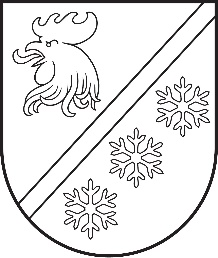 Reģ. Nr. 90000054572Saieta laukums 1, Madona, Madonas novads, LV-4801 t. 64860090, e-pasts: pasts@madona.lv ___________________________________________________________________________APSTIPRINĀTIar Madonas novada pašvaldības domes29.02.2024. lēmumu Nr. 130(protokols Nr. 4, 71. p.)Apbūves tiesības uz daļu no zemes vienības “Biatlona trase”, Lazdonas pagasts, Madonas novads, IZSOLES NOTEIKUMI 2024.gada ____________								Madonā1. Vispārīgie noteikumiIzsoles noteikumi izstrādāti saskaņā ar Ministru kabineta 2018.gada 19.jūnija noteikumiem Nr.350 „Publiskas personas zemes nomas un apbūves tiesības noteikumi” un nosaka kārtību, kādā pirmreizējā mutiskā izsolē tiek izsolīta apbūves tiesība uz Madonas novada pašvaldībai piederošās zemes vienības “Biatlona trase”, Lazdonas pagasts, Madonas novads, kadastra apzīmējums 7066 001 0123 8001, daļu 72 kv.m. platībā (turpmāk – Zemes gabals). Zemes gabala grafiskais attēlojums 1.pielikumā. Izsole notiek, ievērojot Publiskas personas finanšu līdzekļu un mantas izšķērdēšanas novēršanas likuma un Pašvaldību likuma prasības.Noteikumu mērķis ir nodrošināt apbūves tiesības izsoles dalībniekiem atklātu un vienādu iespēju apbūves tiesības iegūšanai uz Zemes gabalu, kā arī nodrošināt pretendentu izvēles procesa caurspīdīgumu, nodrošinot „iespējami augstāku cenu” Publiskas personas finanšu līdzekļu un mantas izšķērdēšanas novēršanas likuma izpratnē.Izsoli organizē un veic Madonas novada pašvaldības Īpašuma iznomāšanas un atsavināšanas izsoļu komisija (turpmāk tekstā – Komisija). Ar Izsoles noteikumiem var iepazīties interneta vietnē www.madona.lv vai Madonas novada centrālajā administrācijā (Saieta laukums 1, Madona, Madonas novads, 101.kabinetā) darba laikā (darba dienās no plkst.8.00 - 17.00, pirmdienās līdz pkst.18.00, piektdienās līdz plkst.16.00).2. Izsoles priekšmets un galvenie apbūves tiesības piešķiršanas un izmantošanasnosacījumi2.1. Tiek izsolīta apbūves tiesība izbūvēt un lietot uz Zemes gabala inženierbūves – ne mazāk kā 4 (četras) elektroauto uzlādes iekārtas (turpmāk – Objekti), šīs tiesības spēkā esamības laikā.2.2. Apbūves tiesību iegūs izsoles dalībnieks, kurš, ievērojot iepriekš minētos nosacījumus, piedāvās augstāko maksu gadā par apbūves tiesības piešķiršanu.2.3. Apbūves tiesība tiek piešķirta uz 15 (piecpadsmit) gadiem no apbūves tiesības ierakstīšanas Vidzemes rajona tiesā (zemesgrāmatā), kura jāveic vienlaikus ar pieslēguma ierīkošanu, bet ne vēlāk kā līdz 2026. gada 30. martam. Ar apbūves tiesības ierakstīšanu Vidzemes rajona tiesā (zemesgrāmatā) saistītos izdevumus sedz apbūves tiesīgais.2.4. Apbūves tiesību nedrīkst atsavināt, kā arī apgrūtināt ar lietu tiesībām, bez Madonas novada pašvaldības rakstiskas piekrišanas.2.5. Apbūves tiesīgais atbild par Zemes gabala apsaimniekošanu un sedz visus apsaimniekošanas un uzturēšanas izdevumus, tai skaitā veic nekustamā īpašuma nodokļa maksājumus par Zemes gabalu un Objektiem.2.6. Apbūves tiesīgais ir tiesīgs veikt Zemes gabala apbūvi un labiekārtošanu, saskaņā ar izstrādāto un noteiktā kārtībā saskaņotu būvprojektu. Elektroauto uzlādes punkta ierīkošanai nepieciešamo elektrības pieslēgumu ierīko Akciju sabiedrība “Sadales tīkls”, slēdzot līgumu ar Apbūves tiesīgo.2.7. Apbūves tiesīgajam pēc elektroauto uzlādes iekārtas izbūves jānodrošina publiska iekārtu nepārtrauktu darbība, nodrošinot piekļuvi iekārtai jebkurā diennakts laikā (24/7), bojājumu gadījumā nodrošinot bojājumu novēršanas reakcijas laiku līdz 48h.2.8. Ar Zemes gabalu var iepazīties, iepriekš sazinoties un vienojoties par apskates laiku ar sporta bāzes “Smeceres sils” vadītāju Gunāru Ikaunieku, mob.tālr. 26396032.3. Izsoles vieta, laiks un nosacījumi3.1. Apbūves tiesības izsole notiek 2024.gada ____.__________plkst. ______ Madonā, Saieta laukumā 1, Madonā, Madonas novadā, 1.stāvā apspriežu zālē.3.2. Zemes gabala apbūves tiesības maksa tiek izsolīta mutiskā izsolē ar augšupejošu soli.3.3. Izsoles nosacītā cena jeb sākumcena (apbūves tiesības nosacītā gada maksa) ir EUR 110,00 (viens simts desmit euro, 00 centi) gadā par Zemes gabalu kopumā, neiekļaujot nomas maksā PVN un nekustamā īpašuma nodokli.3.4. Izsoles kāpuma solis ir EUR 10,00 (desmit euro, 00 centi).3.5. Informācija par izsoli tās izsludināšanas dienā tiek publicēta Madonas novada pašvaldības interneta vietnē www.madona.lv.4. Izsoles priekšnoteikumi4.1. Pieteikumu izsolei pieņemšana tiek uzsākta pēc paziņojuma tīmekļvietnē www.madona.lv.4.2.	Par nomas tiesību pretendentu var kļūt jebkura fiziska vai juridiska persona, kura saskaņā ar Latvijas Republikā spēkā esošajiem normatīvajiem aktiem var lietot un apsaimniekot Zemesgabalu, un ir izpildījusi šajos noteikumos paredzētos priekšnoteikumus noteiktajā termiņā.  4.3.	Personām dalībai izsolē jāiesniedz šādi dokumenti: 4.3.1.	Fiziskām personām, uzrādot personu apliecinošu dokumentu: 4.3.1.1.	Pieteikumu (1.pielikums), kurā norāda:-	vārdu, uzvārdu, personas kodu, deklarētās dzīvesvietas adresi, tālruņa numurs, elektroniskā pasta adrese;-	nomas tiesību pretendenta pilnvarota pārstāvja vārdu, uzvārdu un personas kodu (ja ir);-	nomas Zemesgabala adresi/nosaukumu, kadastra numuru;-	nomas laikā plānotās darbības Zemesgabalā;-	nomas tiesību pretendenta piekrišanu, ka iznomātājs kā kredītinformācijas lietotājs ir tiesīgs pieprasīt un saņemt kredītinformāciju, tai skaitā ziņas par nomas tiesību pretendenta kavētajiem maksājumiem un tā kredītreitingu, no iznomātājam pieejamām datubāzēm.4.3.2.	Juridiskām personām, pārstāvim uzrādot personu apliecinošu dokumentu: 4.3.2.1.	pieteikumu (1.pielikums), kurā norādīta:-	nosaukumu, reģistrācijas numuru un juridisko adresi, tālruņa numuru;-	nomas tiesību pretendenta pārstāvja vārdu, uzvārdu un personas kodu (ja ir);-	nomas Zemesgabala adresi/nosaukumu, kadastra numuru;-	nomas laikā plānotās darbības Zemesgabalā; -	nomas tiesību pretendenta piekrišanu, ka iznomātājs kā kredītinformācijas lietotājs ir tiesīgs pieprasīt un saņemt kredītinformāciju, tai skaitā ziņas par nomas tiesību pretendenta kavētajiem maksājumiem un tā kredītreitingu, no iznomātājam pieejamām datubāzēm;4.3.2.2. pilnvaru pārstāvēt juridisku personu izsolē, ja juridisku personu pārstāv persona, kurai nav paraksta tiesību;4.3.2.3. pretendenta rakstisku apliecinājumu, ka tas nav pasludināts par maksātnespējīgu, neatrodas likvidācijas stadijā, tā saimnieciskā darbība nav apturēta vai pārtraukta, nav uzsākta tiesvedība par pretendenta darbības izbeigšanu, maksātnespēju vai bankrotu.4.4. Pieteikumi ir iesniedzami Madonas novada pašvaldībā, Saieta laukums 1, Madona, Madonas novads, līdz 2024.gada ___.________ plkst. 16:00., darba dienās no plkst.8.00 līdz plkst.17.00, pirmdienās līdz plkst.18.00, piektdienās – līdz plkst.16.00. vai elektroniski parakstītus uz e-pasta adresi: pasts@madona.lv.4.5. Ja persona ir izpildījusi un atbilst šo noteikumu 4.3.punktu noteiktajam, tā tiek reģistrēta nomas tiesību pretendentu (turpmāk – Pretendents) reģistrācijas sarakstā, kurā ieraksta šādas ziņas:4.5.1. Pretendenta kārtas numurs;4.5.2. fiziskai personai – vārdu, uzvārdu, personas kodu, dzīvesvietas adresi; juridiskai personai – nosaukumu, reģistrācijas numuru, juridisko adresi.4.6. Persona netiek reģistrēta:4.6.1. ja vēl nav iestājies vai ir jau beidzies termiņš pieteikumu iesniegšanai;4.6.2. ja nav iesniegti 4.3.punkta apakšpunktos minētie dokumenti. 4.7. Ar personas reģistrācijas brīdi Pretendentu reģistrācijas sarakstā, Pretendents iegūst tiesības piedalīties Zemesgabala apbūves tiesību izsolē.  4.8. Komisija nav tiesīga līdz izsoles sākumam iepazīstināt personas ar ziņām par Pretendentiem.5. Izsoles norise5.1. Izsoles notiek Komisijas atklātās sēdēs Saieta laukumā 1, Madonā, Madonas novadā 1.stāvā apspriežu zālē 2024. gada _______________5.2. Izsoles gaita tiek protokolēta. Izsoles protokolā atspoguļo visas komisijas priekšsēdētāja (vadītājs) un Pretendentu darbības izsoles gaitā. Protokolu paraksta visi komisijas locekļi.5.3. Izsole notiek, ja uz to ir pieteicies, noteiktajā kārtībā reģistrējies un ierodas vismaz viens Pretendents. Pretendenti pirms izsoles sākšanas tiek iepazīstināti ar izsoles noteikumiem, ko apliecina ar saviem parakstiem Pretendentu reģistrācijas sarakstā.5.4. Ja noteiktajā laikā uz izsoli ierodas vismaz 1 (viens) Pretendents, izsoles vadītājs paziņo par izsoles uzsākšanu.5.5. Izsolē starp Pretendentiem aizliegta vienošanās, skaļa uzvedība un traucējumi, kas varētu iespaidot izsoles rezultātus un gaitu.5.6. Izsoles gaita:5.6.1. izsoli vada komisijas priekšsēdētājs.5.6.2. komisijas priekšsēdētājs, atklājot izsoli, iepazīstina ar komisijas sastāvu un pārliecinās par Pretendentu ierašanos saskaņā ar Pretendentu reģistrācijas sarakstu. 5.6.3. Pretendentam tiek izsniegta kartīte ar numuru, kas atbilst Pretendentu reģistrācijas sarakstā ierakstītajam kārtas numuram.5.6.4. izsoles komisijas vadītājs īsi raksturo iznomājamo Objektu, paziņo izsoles sākotnējo nomas maksu, kā arī izsoles soli – par kādu sākotnējā nomas maksa tiek paaugstināta ar katru nākamo solījumu.5.6.5. ja mutiskai izsolei ir reģistrēts un ieradies tikai viens Pretendents, izsoli atzīst par notikušu. Iznomātājs ar Pretendentu slēdz nomas līgumu par nomas maksu, kas nav zemāka par izsoles sākumcenu.5.6.6. Pretendenti solīšanas procesā paceļ savu reģistrācijas kartīti ar numuru. Izsoles vadītājs atkārto pirmā solītāja reģistrācijas numuru un nosauc piedāvāto maksu. Piedāvātās izsoles maksas pieaugums nedrīkst būt mazāks par izsoles soli.5.6.7. izsoles komisija izsoles gaitā izsoles protokolā atzīmē katra Pretendenta piedāvāto maksu, turpinot maksas atzīmēšanu, kamēr to paaugstina. Atsakoties no turpmākas solīšanas, katrs Pretendents pretendentu reģistrācijas sarakstā ar parakstu apliecina savu pēdējo solīto nomas maksas summu. 5.6.8. ja vairāki solītāji reizē sola vienādu maksu un neviens to nepārsola, tad nomas tiesības iegūst solītājs, kurš pieteikumu izsolei ir iesniedzis agrāk.5.6.9. ja neviens no izsoles dalībniekiem vairs augstāku maksu nepiedāvā, izsoles vadītājs trīs reizes atkārto pēdējo augstāko maksu un fiksē to ar vārdu “iznomāts”. Tas nozīmē, ka apbūves tiesības uz Objektu ir izsoles dalībniekam, kas nosolījis pēdējo augstāko maksu. 5.6.10. Pretendents, kurš pēdējais piedāvājis augstāko apbūves tiesības maksu, pēc nosolīšanas nekavējoties ar parakstu protokolā apliecina tajā norādītās nomas maksas atbilstību nosolītajai.6. Izsoles rezultātu apstiprināšana un līguma slēgšanas kārtība6.1. 	Izsoles protokolu sastāda vienā eksemplārā. Izsoles protokola apstiprināta kopija tiek izsniegta personai, kura nosolījusi augstāko cenu.6.2. Izsoles rezultātus Komisija apstiprina 10 (desmit) darba dienu laikā pēc izsoles dienas. 6.3. Pēc izsoles rezultātu apstiprināšanas Izsoles komisija informē nosolītāju par Līguma par apbūves tiesību, turpmāk tekstā - Līgums, slēgšanu. Nosolītājs septiņu dienu laikā pēc izsoles rezultātu apstiprināšanas paraksta Līgumu.6.6. Ja Pretendents, kurš nosolījis augstāko apbūves tiesības maksu, atsakās slēgt Līgumu, iznomātājam ir tiesības secīgi piedāvāt slēgt Līgumu tam Pretendentam, kurš nosolīja nākamo augstāko nomas maksu. 6.7. Iznomātājs 10 darbdienu laikā pēc īguma spēkā stāšanās publicē attiecīgo informāciju tīmekļvietnē www.madona.lv. 7. Nobeiguma noteikumi7.1.Izsole atzīstama par nenotikušu, ja:7.1.1. noteiktajos termiņos izsolei  pieteikumu nav iesniegusi neviena persona;7.1.2. Pretendentu reģistrācijas sarakstā nav reģistrēts neviens pretendents;7.1.3. Pretendentu reģistrācijas sarakstā ir reģistrēts vismaz viens Pretendents, bet uz izsoli neviens Pretendents nav ieradies;7.1.4. tiek konstatēts, ka bijusi noruna starp Pretendentiem, kas ietekmējusi izsoles procesu un rezultātu;7.1.5. izsolē piedalās vairāki Pretendenti, bet neviens no viņiem nepārsola izsoles sākumcenu;7.1.6. tiek konstatēts, ka nav ievēroti izsoles noteikumi;7.1.7. tiek konstatēts, ka nepamatoti ir noraidīta kāda Pretendenta piedalīšanās izsolē.7.2. Lēmumu par izsoles atzīšanu par nenotikušu pieņem Komisija.7.3. Pretendentiem ir tiesības iesniegt sūdzību Madonas novada pašvaldības domes priekšsēdētājam par komisijas veiktajām darbībām 2 (divu) darbdienu laikā no izsoles dienas. 7.4. Noteikumiem ir šādi pielikumi, kas ir Noteikumu neatņemama sastāvdaļa: 7.4.1. Zemesgabala plāns;7.4.2. pieteikums nomas tiesību izsolei;7.4.3. Līguma projekts.Pielikums Nr. 129.02.2024. Apbūves tiesības uz daļu no zemes vienības “Biatlona trase”, Lazdonas pagastā, Madonas novadā, izsoles noteikumiem Zemesgabala Biatlona trase, Lazdonas pagasts, Madonas novadā, plāns Zemes vienības kadastra apzīmējums 7066 001 0123 8001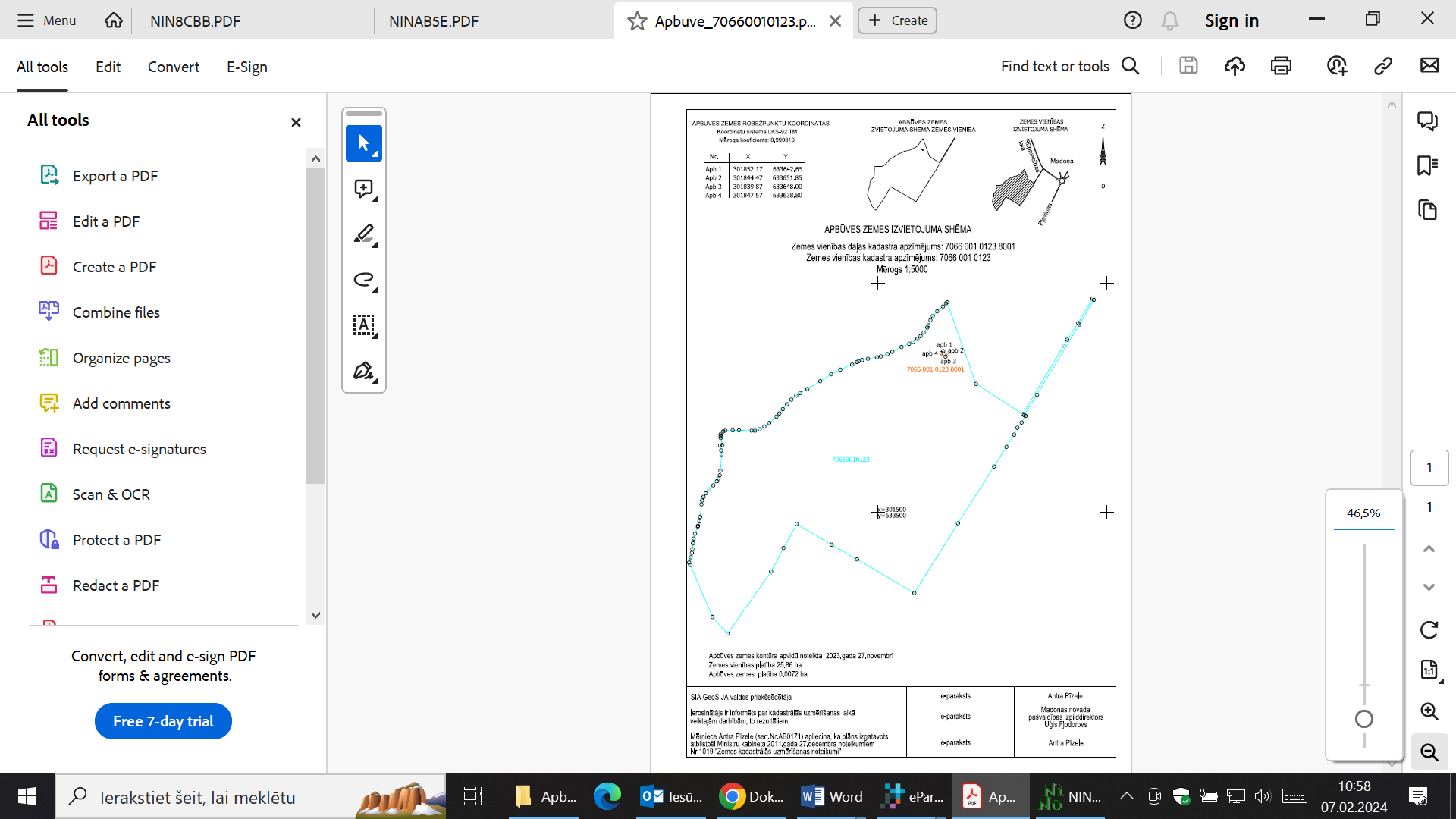 Pielikums Nr. 229.02.2024.  Apbūves tiesības uz daļu no zemes vienības “Biatlona trase”, Lazdonas pagastā, Madonas novadā, izsoles noteikumiemMadonas novada pašvaldībai________________________________________________________________(nosaukums)_____________________________________________________ (reģistrācijas Nr.)_____________________________________________________(adrese, tālrunis, e-pasts) Apbūves tiesības “Biatlona trase”, Lazdonas pagasts,  Madonas novads, izsoleiAr šī pieteikuma iesniegšanu piesaku savu dalību Apbūves tiesībai uz daļu no zemes vienības Biatlona trase, Lazdonas pagasts, Madonas novads, mutiskai izsolei ar augšupejošu soli.  Nomas laikā plānotās darbības nomas objektā, tai skaitā vai un kāda veida saimniecisko darbību ir plānots veikt_______________________________________________________piekrītu manu personas datu apstrādei;apliecinu, ka šajā iesniegumā norādītā informācija ir patiesa;apzinos, ka par nepatiesu ziņu sniegšanu mani var saukt pie normatīvajos aktos noteiktās atbildības;piekrītu, ka iznomātājs kā kredītinformācijas lietotājs ir tiesīgs pieprasīt un saņemt kredītinformāciju, tai skaitā ziņas par nomas tiesību pretendenta kavētajiem maksājumiem un tā kredītreitingu, no iznomātājam pieejamām datubāzēm;apliecinu,  ka  uz pieteikuma iesniegšanas brīdi Pieteicējam nav pasludināts maksātnespējas process, tiesiskās aizsardzības process vai ārpustiesas tiesiskās aizsardzības process, nav apturēta vai izbeigta saimnieciskā darbība, nav uzsākts likvidācijas process, nav nodokļu parādu valstij un Madonas novada pašvaldībai, tostarp nekustamā īpašuma nodokļu parādu. Pievienotie dokumenti: 2024.gada ____________________      ________________(paraksts, paraksta atšifrējums)„Ar informāciju par Madonas novada pašvaldības personas datu apstrādes pamatnolūkiem saskaņā ar Eiropas Parlamenta un Padomes regulai Nr. 2016/679 par fizisku personu aizsardzību attiecībā uz personas datu apstrādi un šādu datu brīvu apriti un ar ko atceļ Direktīvu 95/46/EK (Vispārīgā datu aizsardzības regula) 13.panta nosacījumiem ir iespējams iepazīties Madonas novada pašvaldības privātuma politikā: http://www.madona.lv/datu-privatuma-politika/”Pielikums Nr. 329.02.2024. Apbūves tiesības uz daļu no zemes vienības “Biatlona trase”, Lazdonas pagastā, Madonas novadā, izsoles noteikumiem LĪGUMSpar apbūves tiesības piešķiršanuMadonā,						                          2024.gada ___.____________Madonas novada pašvaldība, reģistrācijas Nr. , juridiskā adrese: Saieta laukums 1, Madona, Madonas novads, turpmāk tekstā – Īpašnieks, kura vārdā, saskaņā ar 02.07.2021. Madonas novada pašvaldības saistošo noteikumu Nr.2 “Madonas novada pašvaldības nolikums” _____ punktu, rīkojas domes priekšsēdētājs Agris Lungevičs, no vienas puses un_____________________________, turpmāk tekstā – Apbūves tiesīgais, no otras puses, abi kopā turpmāk tekstā – Puses, vai atsevišķi – Puse, izrādot brīvu un nepiespiestu gribu, bez maldības, viltus un spaidiem,Pamatojoties uz ___.___.______. Notikušās apbūves tiesības izsoles rezultātiem (protokols Nr.__,__.p.),noslēdz šādu līgumu, turpmāk tekstā – Līgums, par sekojošo:LĪGUMA PRIEKŠMETSAr Līguma noslēgšanu Īpašnieks piešķir Apbūves tiesīgajam par samaksu lietu tiesību – būvēt un lietot uz Īpašniekam piederoša zemes gabala inženierbūvi šīs tiesības spēkā esamības laikā.   Īpašnieks piešķir Apbūves tiesīgajam apbūves tiesības uz zemes vienības daļu – Biatlona trase, Lazdonas pagasts, Madonas novads (kadastra apzīmējums Nr. 7066 001 0123 8001), 72 kv.m. platībā (turpmāk tekstā – Laukums), kuras atrašanās vieta iezīmēta Līgumam pievienotajā grafiskajā pielikumā, kas ir Līguma neatņemama sastāvdaļa (pielikums).Laukums tiek nodots Apbūves tiesīgajam inženierbūves – 4 elektroauto uzlādes iekārtu, kā arī stacijas lietošanai elektroauto uzlādes vajadzībām visā Līguma darbības termiņā, visu diennakti bez pārtraukumiem.Nekustamais īpašums, kas atrodas Biatlona trase, Lazdonas pagasts, Madonas novads, kadastra Nr. 7066 001 0096, reģistrēts Vidzemes rajona tiesas Lazdonas pagasta zemesgrāmatas nodalījumā Nr. 100000085421, īpašuma tiesības nostiprinātas Īpašniekam. Īpašnieks apliecina, ka tam ir tiesības noslēgt Līgumu ar tajā minētajiem nosacījumiem.No apbūves tiesības izrietošā lietu tiesība ir nodibināta un spēkā tikai pēc apbūves tiesības ierakstīšanas Vidzemes rajona tiesas zemesgrāmatā. Pēc apbūves tiesības ierakstīšanu Vidzemes rajona tiesas zemesgrāmatā Apbūves tiesīgais ir tiesīgs veikt elektroauto uzlādes stacijas būvniecību, saskaņā ar izstrādāto un noteiktā kārtībā saskaņoto būvprojektu.Laukuma faktiskais stāvoklis Apbūves tiesīgajam ir zināms un robežas ir ierādītas dabā.MAKSA PAR APBŪVES TIESĪBUApbūves tiesīgais maksā Īpašniekam___________(_________) gadā.Papildus Līguma 2.2. punktā noteiktajai maksai Apbūves tiesīgais maksā pievienotās vērtības nodokli un citus nodevas un nodokļus, kas paredzēti vai tiks noteikti Latvijas Republikas normatīvajos aktos, kas attiecas uz Laukumu, saskaņā ar Īpašnieka izsniegto maksāšanas paziņojumu – rēķinu.Līguma 2.1. punktā noteikto maksu palielina, piemērojot koeficentu 1,5, ja Apbūves tiesīgais uz Laukuma ir veicis nelikumīgu būvniecību, uz laiku līdz nelikumīgās būvniecības seku novēršanai.Īpašniekam ir tiesības, nosūtot Apbūves tiesīgajam rakstisku paziņojumu, bez papildus rakstiskas vienošanās vienpusēji mainīt maksas apmēru, ja normatīvie akti paredz citu maksas apmēru vai aprēķināšanas kārtību.NORĒĶINU KĀRTĪBA3.1. Līguma 2.1. apakšpunktā noteikto maksu Apbūves tiesīgais maksā īpašniekam reizi gadā, apmaksājot Īpašnieka iesniegto maksāšanas paziņojumu 30 (trīsdesmit) dienu laikā pēc maksāšanas paziņojuma saņemšanas.3.2. Puses atsevišķi vienojas par maksas pārtraukšanu uz laiku, ja tiek apstrīdēti Madonas novada pašvaldības domes lēmumi plānošanas vai būvniecības procesos.3.3. Maksāšanas paziņojumi tiek nosūtīti uz e-pasta adresi: ______________________3.4. Par nokavētiem maksājumiem Apbūves tiesīgais maksā līgumsodu 0,1% no kavētās maksājuma summas par katru kavējuma dienu, bet ne vairāk kā 10% no nenomaksātās summas.3.5. Puses, noslēdzot Līgumu, vienojas, ka Īpašniekam, ja Apbūves tiesīgais nemaksā Līguma 2.1. punktā un/vai 3.4. punktā noteiktos maksājumus, ir tiesības šīs saistības nodot piespiedu izpildīšanai brīdinājuma kārtībā vai parāda atgūšanas pakalpojumu sniedzējam.PUŠU TIESĪBAS UN PIENĀKUMI4.1. Īpašnieks apņemas netraucēt Apbūves tiesīgajam lietot Laukumu un nodrošināt Apbūves tiesīgajam un tā klientiem brīvu pieeju Laukumam.4.2. Īpašniekam ir tiesības:4.2.1. kontrolēt, vai Laukums tiek izmantots atbilstoši Līguma noteikumiem, un šajā nolūkā Apbūves tiesīgā klātbūtnē apsekot Laukumu dabā;4.2.2. prasīt Apbūves tiesīgajam nekavējoties novērst tā darbības vai bezdarbības dēļ radīto Līguma nosacījumu pārkāpumu sekas un atlīdzināt radītos zaudējumus;4.2.3. vienpusēji lauzt Līgumu pirms termiņa, ja Apbūves tiesīgā vainas dēļ netiek ievēroti normatīvie akti vai Līguma noteikumi;4.2.4. vienpusēji atkāpties no Līguma pirms termiņa, paziņojot par to Apbūves tiesīgajam 6 (sešus) mēnešus iepriekš, ja Laukums nepieciešams normatīvajos aktos noteikto publisko funkciju vai deleģēta valsts pārvaldes uzdevuma veikšanai. Šādā gadījumā Īpašnieks atlīdzina Apbūves tiesīgajam uz Līguma izbeigšanas brīdi neatkarīga vērtētāja noteikto atlīdzināmo nepieciešamo un derīgo izdevumu apmēru.4.3. Apbūves tiesīgais apņemas:4.3.1. veikt 4 (četru) elektroauto uzlādes iekārtu izbūvi ne vēlāk kā līdz 2026. gada 30. martam;4.3.2. ievērot īpašumam noteiktos lietošanas tiesību aprobežojumus, ko izraisa tam noteiktie apgrūtinājumi un servitūti; 4.3.3. noteiktajā termiņā un apmērā maksāt Līguma 2.1.punktā noteikto maksu; 4.3.4. izmantot Laukumu tikai šajā Līgumā noteiktajam mērķim, ievērojot ārējo normatīvo aktu prasības; 4.3.5. ar savu darbību neaizskart citu zemes īpašnieku vai tiesisko valdītāju un citu personu likumīgās intereses; 4.3.6. par saviem līdzekļiem veikt Laukuma apbūvi, saskaņojot to normatīvajos aktos noteiktajā kārtībā; 4.3.7. pēc elektroauto uzlādes stacijas izbūves nodrošināt publisku iekārtu nepārtrauktu darbību jebkurā diennakts laikā (24/7), bojājumu gadījumā nodrošinot bojājumu novēršanas reakcijas laiku līdz 48h; 4.3.8. nodrošināt uzlādes iekārtu darbībai nepieciešamos satiksmes organizācijas apzīmējumu (ceļa zīmes, marķējumi) ierīkošanu atbilstoši normatīvo aktu prasībām;4.3.9. nodrošināt nediskriminējošus, samērīgus, izmantošanas un maksājumu veikšanas nosacījumus par uzlādes iekārtu lietošanu;4.3.10. ja pieslēguma un/vai uzlādes iekārtu un to darbībai nepieciešamās infrastruktūras ierīkošanas vai ekspluatācijas laikā no Akciju sabiedrības “Sadales tīkls|” neatkarīgu iemeslu dēļ tiek pārtraukti uzlādes iekārtas un tās darbībai nepieciešamās infrastruktūras ierīkošanas darbi vai uzlādes iekārtas un tās darbībai nepieciešamās infrastruktūras ekspluatācija, Apbūves tiesīgajam ir pienākums segt Sadales tīklam veikto investīciju atmaksu par faktiski izpildītajiem darbiem, kas saitīti ar pieslēguma ierīkošanu;4.3.11. pēc šī Līguma darbības termiņa beigām nodot Laukumu Īpašniekam ne vēlāk kā 20 (divdesmit) darba dienu laikā; 4.3.12. Līguma darbības laikā bez Īpašnieka rakstiskas piekrišanas nenodot apbūves tiesību trešajām personām. 4.4. beidzoties Līguma darbības termiņam 1 (viena) mēneša laikā, par saviem līdzekļiem atbrīvot Laukumu no atdalāmajiem ieguldījumiem, tai skaitā Apbūves tiesīgajam piederošām kustamām mantām, kā arī sakopt Laukumu atbilstoši sakārtotas vides prasībām. Viss, kas atradīsies Laukumā pēc apbūves tiesības termiņa beigām, tiks uzskatīts par Īpašnieka mantu, kuru Īpašnieks tiesīgs izmantot pēc saviem ieskatiem. Īpašnieks neatlīdzina Apbūves tiesīgajam izdevumus, kas ieguldīti Laukumā, kā arī izdevumus, kas saistīti ar Laukuma atbrīvošanu Līgumam beidzoties. 4.5. Apbūves tiesīgajam nav tiesības apbūves tiesību atsavināt, kā arī apgrūtināt ar lietu tiesībām. 5. LĪGUMA DARBĪBAS UN APBŪVES TIESĪBAS TERMIŅŠ5.1. Līgums stājas spēkā dienā, kad to ir parakstījusi pēdējā no Pusēm. 5.2. Puses vienojas, ka Līguma un apbūves tiesības termiņš ir 15 (piecpadsmit) gadi no apbūves tiesības reģistrēšanas Vidzemes rajona tiesā (zemesgrāmatā). 5.3. Līgums zaudē spēku, ja elektroauto uzlādes stacijas projekta realizācijai stājies spēkā galīgais kompetentās institūcijas lēmums par būvatļaujas izsniegšanas atteikumu. 5.4. Puses vienojas, ka Īpašnieks izskatīs jautājumu par Līguma 5.2.punktā minētā termiņa pagarināšanu, ja Apbūves tiesīgais būs iesniedzis attiecīgu Līguma grozījumu projektu ne vēlāk kā 3 (trīs) mēnešus pirms apbūves tiesības termiņa beigām. 5.5. Īpašnieks var vienpusēji atkāpties no Līguma, iepriekš brīdinot Apbūves tiesīgo rakstveidā, ja: 5.5.1. Apbūves tiesīgais nepamatoti kavē maksas par apbūves tiesību maksājumu, kas pārsniedz Līguma 2.1.punktā noteikto gada maksu; 5.5.2. Apbūves tiesīgais lieto Laukumu citam mērķim; 5.5.3. Apbūves tiesīgais neapsaimnieko Laukumu un ir to pametis. 5.6. Apbūves tiesīgais var vienpusēji atkāpties no Līguma, iepriekš brīdinot Īpašnieku rakstveidā 6 (sešus) mēnešus iepriekš. 5.7. Apbūves tiesība zaudē spēku, beidzoties Vidzemes rajona tiesā (zemesgrāmatā) reģistrētās apbūves tiesības termiņam. 6. STRĪDU IZSKATĪŠANAS KĀRTĪBA6.1. Visi strīdi un domstarpības, kas izriet no Līguma un nav atrisināti pārrunu ceļā, tiek izšķirti Latvijas Republikas tiesā saskaņā ar spēkā esošiem normatīvajiem aktiem.7. NEPĀRVARAMA VARA7.1. Puses tiek atbrīvotas no atbildības par pilnīgu vai daļēju Līguma saistību neizpildi, ja saistību izpilde nav iespējama nepārvaramas varas iestāšanās rezultātā. 7.2. Par Līguma 7.1.punktā minēto nepārvaramu varu, kuru Puses nevarēja iepriekš ne paredzēt, ne novērst, nepārprotami tiks atzīti – stihiskas nelaimes, dabas katastrofas, epidēmijas, kara darbība, streiki, iekšējie valsts nemieri, blokādes. 7.3. Gadījumā, ja Pusei nav iespējams pienācīgi izpildīt Līguma saistības sakarā ar nepārvaramas varas iestāšanos, tai nekavējoties, bet ne vēlāk kā 1 (viena) mēneša laikā pēc šādu apstākļu iestāšanās, rakstiski jāpaziņo par to otrai Pusei un jāiesniedz dokuments, kas apliecinātu nepārvaramas varas iestāšanās faktu. Puse, kura neievēro šo noteikumu, zaudē tiesības atsaukties uz nepārvaramu varu kā līgumsaistību neizpildes vai nepienācīgas izpildes pamatu. 8. CITI NOTEIKUMI8.1. Katra puse ir materiāli atbildīga otrai pusei par Līguma saistību neizpildi vai nepienācīgu izpildi, kā arī par otrai pusei radītiem zaudējumiem saskaņā ar Latvijas Republikas normatīvajiem aktiem.8.2. Visi paziņojumi, brīdinājumi un maksāšanas paziņojumi - rēķini, kas minēti Līgumā ir uzskatāmi par izdarītiem un/vai iesniegtiem, ja tie ir nosūtīti ierakstītā vēstulē vai tie nosūtīti uz norādīto oficiālo e-pasta adresi.8.3. Visi pielikumi un grozījumi ir spēkā, ja tie ir noformēti rakstiski un tos parakstījušas abas Puses. Šādi Līguma grozījumi ar to parakstīšanas brīdi kļūst par Līguma neatņemamu sastāvdaļu.8.4. Līgums ir saistošs Pusēm un to tiesību un saistību pārņēmējiem.8.5. Pēc Līguma parakstīšanas Puses paraksta nostiprinājuma lūgumu Vidzemes rajona tiesai (zemesgrāmatai) par apbūves tiesības reģistrāciju Vidzemes rajona tiesā (zemesgrāmatā).8.7. Puses vienojas, ka bez speciāla pilnvarojuma par šī darījuma korroborāciju Vidzemes rajona tiesā (zemesgrāmatā) gādās Apbūves tiesīgais.8.8. Izdevumus, kas saistīti ar Apbūves tiesības nostiprināšanu Vidzemes rajona tiesā (zemesgrāmatā), sedz Apbūves tiesīgais.8.9. Puses vienojas un Apbūves tiesīgais pilnvaro, ka pēc Līguma darbības termiņa beigšanās vai Līguma pirmstermiņa laušanas gadījumā Īpašniekam ir tiesības vienpersoniski lūgt Vidzemes rajona tiesai (zemesgrāmatai) dzēst ierakstu par nostiprināto apbūves tiesību.8.10. Līguma neatņemama sastāvdaļa ir grafiskais pielikums. 8.11. Līgums izstrādāts uz 4 (četrām) lapām ar vienu pielikumu uz 1 (vienas) lapas, latviešu valodā, divos eksemplāros, no kuriem viens glabājas pie Īpašniekam, bet otrs pie Apbūves tiesīgā. 9. pušu REKVIZĪTI UN PARAKSTIĪpašnieks:Madonas novada pašvaldībaReģistrācijas Nr. 90000054572,Adrese: Saieta laukums 1, Madona, Madonas novads, LV-4801Konts: Nr. LV37UNLA0030900130116AS “SEB banka” Apbūves tiesīgais:__________________Reģ.Nr.____ _____________, Adrese: _________________, ________________________Konts Nr.________________Tālruņa Nr.: ____________Epasts_________________